Poznań, August 23, 2022 Dear Sirs, A very difficult time is behind us. The time of the pandemic has negatively affected many industries, especially tourism. Today, we have other problems to tackle, including rising inflation. This situation requires our cooperation to support the tourism industry. That is why we have come up with an initiative to create a meeting of the tourism industry in Poland, a meeting in which both representatives of the Polish and foreign tourism market will participate.The International Travel & Tourism Fair (ITTF) Warsaw event will take place on March 16-18, 2023 at the Palace of Culture and Science in Warsaw. The Fair will address both the tourism industry and the general public. On the one hand, the Fair includes conferences and meetings dedicated to tourism, and on the other - a rich program for the consumer.The ITTF Warsaw Trade Fair is organized in cooperation with the most important Polish institutions and organizations operating in the industry, which guarantees a high level of professionalism of the Fair. During the Fair, national tourism organizations, countries, cities, towns, municipalities, regions, health resorts, travel agencies, hotels, carriers, local governments and companies providing technological support to the tourism industry will present their offers.We hope that the ITTF Warsaw Trade Fair will quickly become one of the most important and prominent events in its field in Europe. Together with you, we want to build its status. We are sure that by cooperating closely with the leaders of the tourism market we will be able to organize a meeting that will respond to the current and future needs of this industry in Poland.With a cordial invitation,      Tomasz Kobierski 						      Paweł Niewiadomski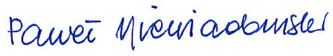 President of Grupa MTP					President of the Polish Chamber of Tourism